附件3：                     2021第六届日日顺物流创客训练营高校参营表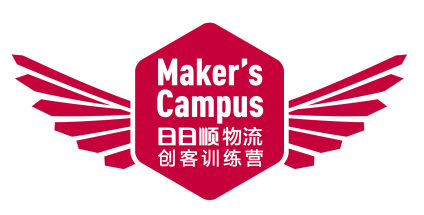 请将此表于2021年4月15日前签字盖章反馈           联系人：黄  萍  电话：13301381866                 邮箱：RRSLMC@sina.com                                                        刘  璇  电话：15853222980学校资料学校名称学院名称学校资料物流相关专业名称物流相关专业学生总数（研究生/本科生）学校资料拟参营学生人数拟参营学生年级学校资料学校项目负责人及职称联系方式(电话/邮箱)教师资料物流相关专业教师人数其中“中国物流学会”会员人数教师资料拟作为创客团队辅导老师人数本院系主要研究专长支持条件能否提供校园招募场地及人员愿否承办“B轮创”支持条件能否承担学生参训交通及食宿有无其他支持条件(列举)支持条件院校领导 意见支持条件院校领导 签字院校公章